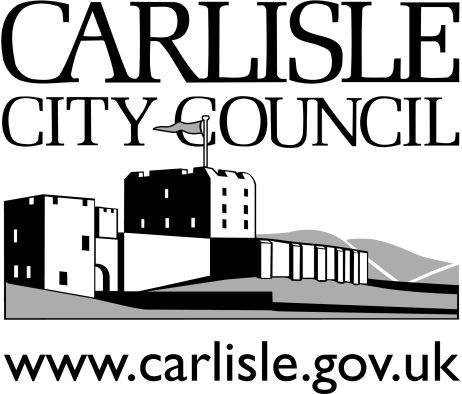 Waste Oil BurnersPetrol / Vapour RecoveryDry CleanersCement ProcessesCoating ProcessOil TerminalVehicle RefinishersTimber ProcessesCrematoriaRoadstone CoatingQuarryMobile Plant – CrusherCompany NameCompany AddressPermit Ref No. Date of permitArmstrong & DenholmSouth Henry Street, Carlisle, CA1 2AEEPA 00828.01.09Autotech Carlisle30 Parkhill Road, Carlisle, CA3 0EXEPA 11617.03.09Benfield MotorsRosehill Estate, Carlisle, CA1 2UREPA 07917.05.10Carleton Motor Body RepairsLondon Road, Carlisle, CA6 4NWEPA 12818.11.13Cecil Street Auto Repairs47 Cecil Street, Carlisle, CA1 1NSEPA 12011.03.13Charles IrvingCargo Beck, Cargo, CA6 4BBEPA 09720.01.09City GarageTyne Street Carlisle CA1 2NPEPA 13124/11/14Cumbria Truck LtdTownfoot, Longtown, Carlisle, CA6 5LYEPA 12216.05.11Cumbrian ConstabularyNorthern Traffic Unit, Hadrians Camp, Houghton Road, Carlisle, CA3 8QLEPA 08015.02.13Corby Hill Motors LtdCorby Hill Garage, Corby Hill, Carlisle, CA4 8PLEPA 01328.01.09David Street Garage3 David Street, Carlisle CA1 2LREPA 04423.01.15Fell View GarageHallbankgate, Brampton, CA8 2NJEPA 01728.01.09Graham CommercialsPeterfield Road, Carlisle, CA3 0EYEPA 11728.05.09Graham Commercials41 Kingstown Broadway, Kingstown, Carlisle, CA3 0HAEPA 11817.12.09Howats GarageTelford Road, Durranhill Industrial Estate, Carlisle, CA1 3NWEPA 04613.01.09Infirmary Street GarageInfirmary Street, Carlisle, CA2 7AAEPA 09528.01.09K M Auto RepairsUnit C, Lorne Crescent, Carlisle, CA2 5XWEPA 09619.03.09Low Row Service StationLow Row, Brampton, Cumbria, CA8 2JEEPA 10010.02.06M & B Body RepairsSt Nicholas Street, Carlisle, CA1 2EFEPA 01624.01.13MGM MotorsMorton Street, Carlisle, CA2 5UUEPA 01811.03.09Michael DouglasStation Road, Etterby, Carlisle CA3 9QUEPA 00517.03.09Port Road GaragePort Road, Carlisle, CA2 7AJEPA 09312.03.09Rickerby LtdCarlisle Branch, Currock Road, Carlisle, CA2 4AUEPA 00308.10.10Robert Little Garages LtdHarker Service Station, Harker, Carlisle CA6 4DTEPA13309.02.15Smithfield GarageSmithfield, Carlisle, CA6 6BPEPA 12106.05.11Solway DAFKingstown Broadway, Kingstown Industrial Estate, Carlisle, CA3 0HDEPA 01206.05.08Tuer Plant HireNorth View, Blackford, Carlisle, CA6 4EAEPA11218.12.07William HerringUnit 4, Site 9 Kingstown Broadway, Kingstown Industrial Estate, Carlisle CA3 0HAEPA 08814.08.08Company NameCompany AddressPermit Ref No. Date of permitAsda Filling StationAsda Stores Ltd, Chandler Way, Parkhouse, Carlisle, CA3 0JQEPA 00112.10.11BP Mobil Morton Service Station200 Wigton Road, Carlisle, CA2 6JSEPA 02110.08.10Cardewlees Service StationWigton Road, Carlisle, CA5 6LGEPA 12918.12.13Carleton Filling StationCarleton, Carlisle, CA4 0AAEPA 06422.09.09Corby Hill GarageCorby Hill, Carlisle, CA4 8PLEPA 06320.10.09Currock Service StationCurrock Road, Carlisle, CA2 4ASEPA 05421.02.13Golden Fleece Filling StationCarleton, Carlisle, CA4 0ANEPA 06508.02.06Hardwicke Filling StationHardwicke Circus, Carlisle, CA1 1JEEPA 06830.05.08James Street Service StationJames Street, Carlisle, CA2 5AYEPA 05306.03.12Kingstown Filling StationKingstown Road, Carlisle CA3 0BNEPA 06201.10.09Low Row Service StationLow Row, Brampton, Cumbria, CA8 2JEEPA 07418.12.09Morrisons Petrol Filling StationWm Morrisons Supermarkets, Kingstown Road, Carlisle, CA3 0QZEPA 01030.10.09Moss Filling StationJunction 44 On The M6, Carlisle, CA6 4HAEPA 06104.11.10Newby West Filling StationWigton Road, Carlisle, CA2 6QUEPA 03201.10.09Sainsburys Carlisle Filling StationChurch Street, Carlisle, CA2 5TFEPA 12403.09.12Shell NorthJunction 44 On The M6, Carlisle, CA6 4HAEPA 06930.04.12Tesco Service StationWarwick Road, Carlisle, CA1 2SBEPA 05821.06.10Tuddenhams Bridge Street Garage20 Bridge Street, Longtown, Carlisle, CA6 5UDEPA 00911.11.09Whiteclose Gate Service StationBrampton Old Road, Carlisle, CA3 0JNEPA 06020.10.09Company NameCompany AddressPermit Ref No. Date of permitJohnsonsDry Cleaners1 Green Market, Carlisle, CA3 8JEEPA 10219.12.12Marley & Daughters Dry CleanersUnit 3 Church Street, Carlisle, CA2 5TJEPA 12628.5.15Company NameCompany AddressPermit Ref No. Date of permitD A Harrison12 Parkhill Road, Carlisle, CA3 0EXEPA 02229.02.12E & N FarrarHangar 115, Carlisle Airport, Carlisle, CA6 4NWEPA 12730.04.13Graeme Howe Fencing LimitedUnit 2 Marconi Road, Burgh Road Industrial Estate, Carlisle, CA2 7NAEPA 11327.7.12Handy Concrete (Cumbria Ltd)Barras Lane, Dalston, Carlisle, CA5 7NDEPA 09207.09.07Hanson Quarry Products Willowholme Industrial Estate, Carlisle, CA2 4AFEPA 02002.02.10Hope Construction Materials Ltd.Willowholme Industrial Estate, Carlisle, CA2 5RTEPA 02730.09.14Tarmac Cement & Lime LtdRailfreight Terminal, Brunthill Road, Kingstown Industrial Estate, Carlisle, CA3 0EHEPA 07713.09.13Grange Quarry LtdCarlisle Airport,Irthington,Carlisle CA6 4NWEPA /13405.03.15Company NameCompany AddressPermit Ref No. Date of permitJ E FosterSite 24, Brampton Road, Longtown, Carlisle, CA6 5TREPA 03827.07.12Company NameCompany AddressPermit Ref No. Date of permitINEOS Fuels Storage DepotBarras Lane, Dalston, Carlisle, CA5 7LXEPA 05918.11.10Company NameCompany AddressPermit Ref No. Date of permitArnold Clark Wakefield Road, Carlisle, CA3 0HEEPA 03506.02.09Lloyds MotorsChandler Way, Parkhouse Road, Carlisle CA3 0JYEPA 06729.09.09R HindKingstown Broadway, Kingstown, Carlisle CA3 CA3 0HAEPA 08102.12.08Company NameCompany AddressPermit Ref No. Date of permitAndersons LtdDenton Street, Denton Holme, Carlisle CA2 5EQEPA 01112.12.12BSWCargo, Carlisle CA6 4BAEPA 00410.04.12Rosebank SawmillsDalston, Carlisle CA5 7DAEPA 01407.09.10Company NameCompany AddressPermit Ref No. Date of permitCarlisle CemeteryRichardson Street, Carlisle, CA2 6ALEPA 00225.07.13Company NameCompany AddressPermit Ref No. Date of permitCemexStephenson Industrial Estate, Carlisle CA2 5RTEPA 02302.09.10Company NameCompany AddressPermit Ref No. Date of permitThompson Silvertop Quarry, Hallbankgate, Cumbria CA8 2PEEPA 04520.11.15Company NameCompany AddressPermit Ref NoDate of PermitArd Crushing & Equipment LtdArdmair, Kirklinton,Carlisle CA6 6DL               EPA 130               23.11.14Eddie Wannop LtdSand Pit No2 Faugh Heads Nook, CA8 9EG               EPA 132               12.12.14A2 PROCESSESCompany NameCompany AddressPermit Ref No. Date of permitPirellisDalston Road, Carlisle CA2 6AREPA 03909.01.11Metal BoxBorland Avenue, Carlisle CA1 2TLEPA 04019.01.11BSW TimberCarlisle Sawmill, Cargo CA6 4BAEPA 13503.07.15